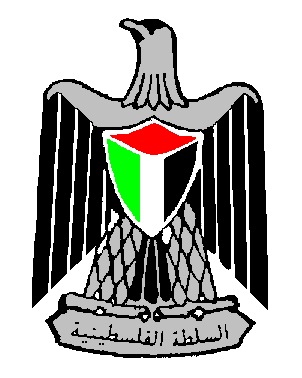 السؤال الأول/  اكتبي المصطلح العلمي الدال على العبارات التالية:						(		) صور تخزن على جهاز الكمبيوتر تتكون من مربعات صغيرة تسمى بيكسل.)		 (عدد البكسلات التي سيتم طباعتهـا في الإنش.(		) جميع ما يتم طباعته على الورق ليكون في متناول الأيدي، بهدف نقـل فكرة إعلانية معينة عن منتج أو خدمة.(		) من أقوى أوامر تصحيح ألوان الصورة ومن خلال منحني فيه يمكن التحكم لتغيير الألوان على كامل الصور.(		) نوع من أنواع الورق ويعتبر الأكثر شيوعاً وملائمةً لأغراض البوسترات الإعلانية وهو على نوعين لامع ومعتم.السؤال الثاني / ضعي علامة  أمام العبارة الصحيحة وعلامة  أمام العلامة الخاطئة:		البوستر أسرع مـادة إعلانية مطبوعة لنقل الأفكار إلى الجمهور.						(	)يعتبر الفوتوشوب أقوى برنامج لمعالجة الصور وذلك باستخدام الحاسبات التي تعتمد على نظامي الويندوز واليونكس (	)يعتبر البروشور من الأوراق الرسمية									(	)الفولدر مكون من صفحتين متقابلتين يشكل ملفـاً لحفـظ الأوراق والمـستندات، والقياس المعتاد له هو A3 حيث A4 في كل جانب (	)الرول أب في الغالب مصنوعة من القماش أو البلاستيك، ويستخدم لأغراض إعلانية مؤقتة				(	)السؤال الثالث / اكملي  ما يلي:								         يستخدم الأمر ......................... لزيادة كثافة الألوان فـي الـصورة.أوراق القرطاسية هي ....................................................................................................................................تحتوي بطاقة الأعمال على ..............................................................................................................................البروشور من نوع ..................................... له 6 وجوه مع طويتين متوازيتين، وهـو النوع الأكثر انتشارا.الكتالوج هو ............................................................................... ويستعمل لغرض............................................نعني بمصطلح الفـراغ الأبيض في التصميم ..........................................................................................................من الأمثلة على اللوحات الإعلانية كبيرة الحجم ...................................و....................................و...........................السؤال الرابع / اجيبي عما يلي: 									اشرحي العلاقة بين بيكسلات الـصورة وبيكسلات الشاشة  ؟..................................................................................................................................................................................................................................................................................................................................عللي: عند زيادة عدد البكسلات فإن ذلك يسبب مشكلة عند تحميل الصورة على الإنترنت.................................................................................................................................................................ما هي العناصر التي تشكل معادلـة "جـذب الانتبـاه"؛ والتي تعتبر سر نجاح أي تصميم؟................................................................................................................................................................................................................................................................................................................................4- ما هي الأمور الفنية التي يحبذ الاهتمام بها عند كتابة العنوان التصديري في أي بوستر إعلاني؟ ..........................................................................................................................................................................................................................................................................................................................5- عددي أنواع البروشور من ناحية الفكرة؟ مع شرح نوع واحد فقط. 	 ..........................................................................................................................................................................................................................................................................................................................6- ما هي الأمور التي يجب مراعاتها عند تصميم قائمة طعام؟		  ملحوظة: يُجيب الطالب عن جميع الأسئلة                                                                                 